Alaska to Pennsylvania           Bicycle Ride 1999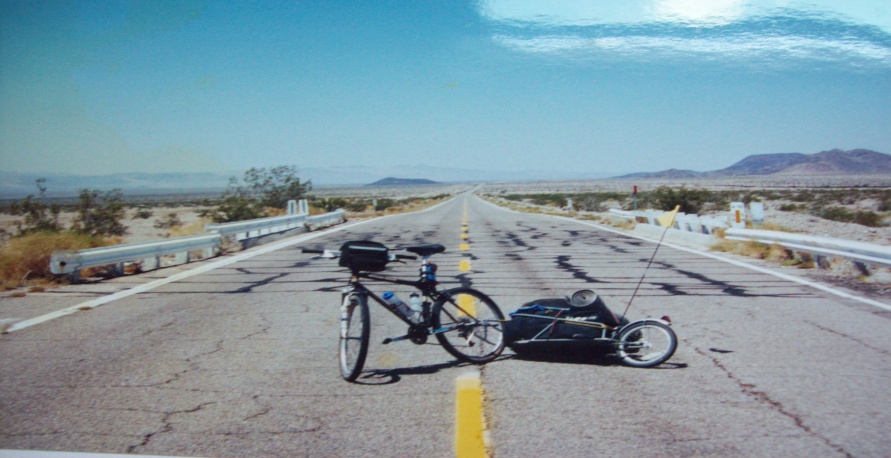 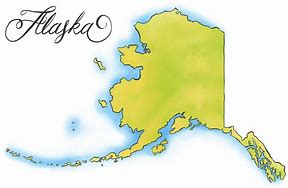 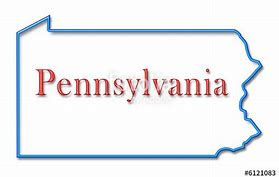 Come hear the epic story of this 7,150 mile journeyWho:  	Justin ZimmermanWhere:  	Bowmansville Mennonite Church		129 Pleasant Valley Rd, East Earl, PA 17519When:  	October 26th, 2pm – 4:30pm and 6pm – 8:30pmCost:  		Free Will Donation to Benefit 		-“TNT” Youth Ministries		-Nathan, Magaly & Jacob Sensenig serving with “Smiles with Hope” in Costa Rica